Preparation of papers for the 4th fib Symposium on Concrete and Concrete Structures (The title should not exceed 120 characters and contain no abbreviations)Name Surname1, Name Surname2 and … (list all contributors)1Name of Institute,
Name of University, 
Street, City (with postal code), CountryAbstractThis document is a template which you should use for preparing full papers for the conference. Do not change the font sizes or line spacing to squeeze more text into a limited number of pages. Do not cite references in the abstract. The abstract of the paper should clearly state the motivation for your research, the key goal of your project and the methods (experimental and/or numerical) used in order to reach the goal. The focus should be placed on the results, summarizing these in approximately 2 to 3 sentences. The abstract should not exceed 750 characters. For the formatting please use the format “004.Abstract”.Paper formatThe page size should be set to 17 cm x 24 cm with the setting “opposite pages” activated (so that WORD differs between a left and a right page). The top and bottom margins should be set to 1.5 cm. The inner margin is to be set to 2.5 cm. The outer margin is to be set to 1.5 cm. For the top and bottom captions please use 0.90 cm margin. Total number of pages for your paper should be 4 pages for the short papers, 6 to 8 pages for the extended papers, and 3 to 6 pages for the design reports, including figures, tables, references, acknowledgements and appendices.Heading formatsFor the headings please use the given headings formats01.Heading 1: for the first level headline with Arial 9 pt, bold type, line spacing min. 10 pt, spacing above 12 pt, below 4 pt02.Heading 2: for the second level headline with Arial 9 pt, bold type line spacing min. 10 pt, spacing above 8 pt, below 0 pt03. Heading 3: for the third level headline with Arial 9 pt, normal type line spacing min. 10 pt, spacing above 6 pt, below 0 ptParagraph formatsFor the first paragraph after a heading, a figure or a table, please use the format “0a.FlowText.FirstParagraph”. The paragraph does then show no indentation and the line spacing is set to min. 10 pt with a character size of 9 pt. Above each paragraph you should provide 4 pt space. The font should be Times New Roman. Hyphenation should be turned on for the entire document. Language should be set to English.All following paragraphs should be formatted in “0b.FlowText.FollowingParagraph” with 0.5 cm indentation, line spacing min. 10 pt and character size of 9 pt. The font should be Times New Roman. Below each paragraph there should be 0 pt space.When preparing your abstract or paper, please use all possible help to prevent orthographical errors, as the Scientific Committee will not correct your language.In order to generate a new paragraph press enter. For just creating a line break within a paragraph press “shift-enter”. In order to prevent undesired line breaks use “ctrl+shift+space” instead of just pressing space, as for example when wanting to keep numbers and the respective units in one line. Subheader (Format “02.Heading2”)Subheader (Format “03.Heading3”)For the headings please also use the appropriate heading formats, i.e. 01.Heading1, 02.Heading2 or 03.Heading3. When inserting a picture, please make sure the graph is embedded in the word file. The figure caption should be placed below the figure. Sometimes it might be appropriate to insert two figures next to each other. Please then refer to these figures as Fig. 1 (left) and (right). The resolution of line graphs should be chosen to at least 600 dpi. We recommend to use the TIF format for insertion. For bitmap pictures a resolution of 300 dpi is sufficient.Fig. 1	Figure captions should be indented 1.5 cm. The caption itself should use 9 pt, Times New Roman, identical to the standard setup for paragraphs. For large pictures, we highly recommend to shrink the pictures size using a graphics programme and not to use MS Word, in order to prevent large file sizes.The format of the next paragraph after a graph should be 0a.FlowText.FirstParagraph. When inserting a table, please stick to the example given below. The text in the table should be formatted in Times New Roman, size 9 pt, line spacing min. 10 pt.  Table 1	Table captions should be indented 1.5 cm. The caption itself should use 9 pt , Times New Roman, identical to the standard setup for paragraphs. After the table caption and the table there should be 2 pt space. There should be a blank line between the table and the following paragraph. The format of the paragraph should be 0a.FlowText.FirstParagraph.ReferencesNumber citations consecutively in square brackets [1]. The sentence punctuation follows the brackets [2]. Multiple references [2], [3] are each numbered with separate brackets [1]–[3]. When citing a section in a book, please give the relevant page numbers. In sentences, refer simply to the reference number, as in [3]. Do not use “Ref. [3]” or “reference [3]” except at the beginning of a sentence: “Reference [3] shows ....”. Do not use footnotes or endnotesin your paper.EquationsUse either the Microsoft Equation Editor or the MathType add-on (http://www.mathtype.com) for equations in your paper (Insert | Object | Create New | Microsoft Equation or MathType Equation). “Float over text” should not be selected. Number equations consecutively with equation numbers in parentheses, as in (1).Editorial policySubmission of a manuscript is not required for participation in a conference. Do not submit a paper you have submitted or published elsewhere. The submitting author is responsible for obtaining agreement of all coauthors and any consent required from sponsors before submitting a paper.AcknowledgementsAuthors wishing to acknowledge assistance or encouragement from colleagues, special work  by technical staff or financial support from organizations should do so in an unnumbered Acknowledgments section immediately following the last numbered section of the paper. ReferencesPollan, Michael. 2006. The Omnivore’s Dilemma: A Natural History of Four Meals. New York: Penguin.		Citation example of book Ward, Geoffrey C., and Ken Burns. 2007. The War: An Intimate History, 1941–1945. New York: Knopf. 		Citation example of book Austen, Jane. 2007. Pride and Prejudice. New York: Penguin Classics. Kindle edition.	Citation example of book published electronicallyKurland, Philip B., and Ralph Lerner, eds. 1987. The Founders’ Constitution. Chicago: University of Chicago Press. http://press-pubs.uchicago.edu/founders/.		Citation example of book published electronicallyWeinstein, Joshua I. 2009. “The Market in Plato’s Republic.” Classical Philology 104:439–58.		Citation example of journal articleKossinets, Gueorgi, and Duncan J. Watts. 2009. “Origins of Homophily in an Evolving Social Network.” American Journal of Sociology 115:405–50. Accessed February 28, 2010. doi:10.1086/599247. 		Citation example of article in an online journalChoi, Mihwa. 2008. “Contesting Imaginaires in Death Rituals during the Northern Song Dynasty.” PhD diss., University of Chicago.	Citation example of thesis or dissertationAdelman, Rachel. 2009. “ ‘Such Stuff as Dreams Are Made On’: God’s Footstool in the Aramaic Targumim and Midrashic Tradition.” Paper presented at the annual meeting for the Society of Biblical Literature, New Orleans, Louisiana, November 21–24.       Citation exaple of paper presented at a meeting or conferenceMcDonald’s Corporation. 2008. “McDonald’s Happy Meal Toy Safety Facts.” Accessed July 19. http://www.mcdonalds.com/corp/about/factsheets.html.	Citation example of website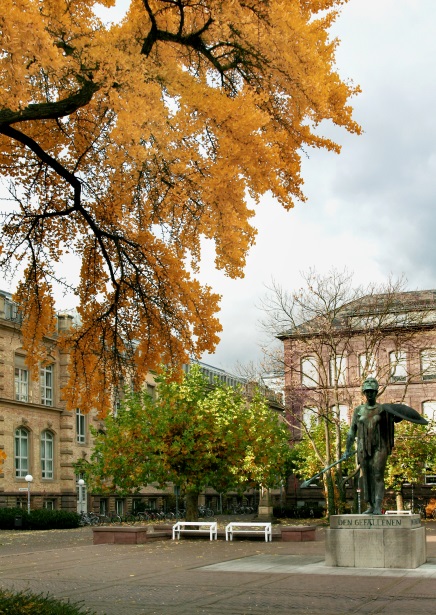 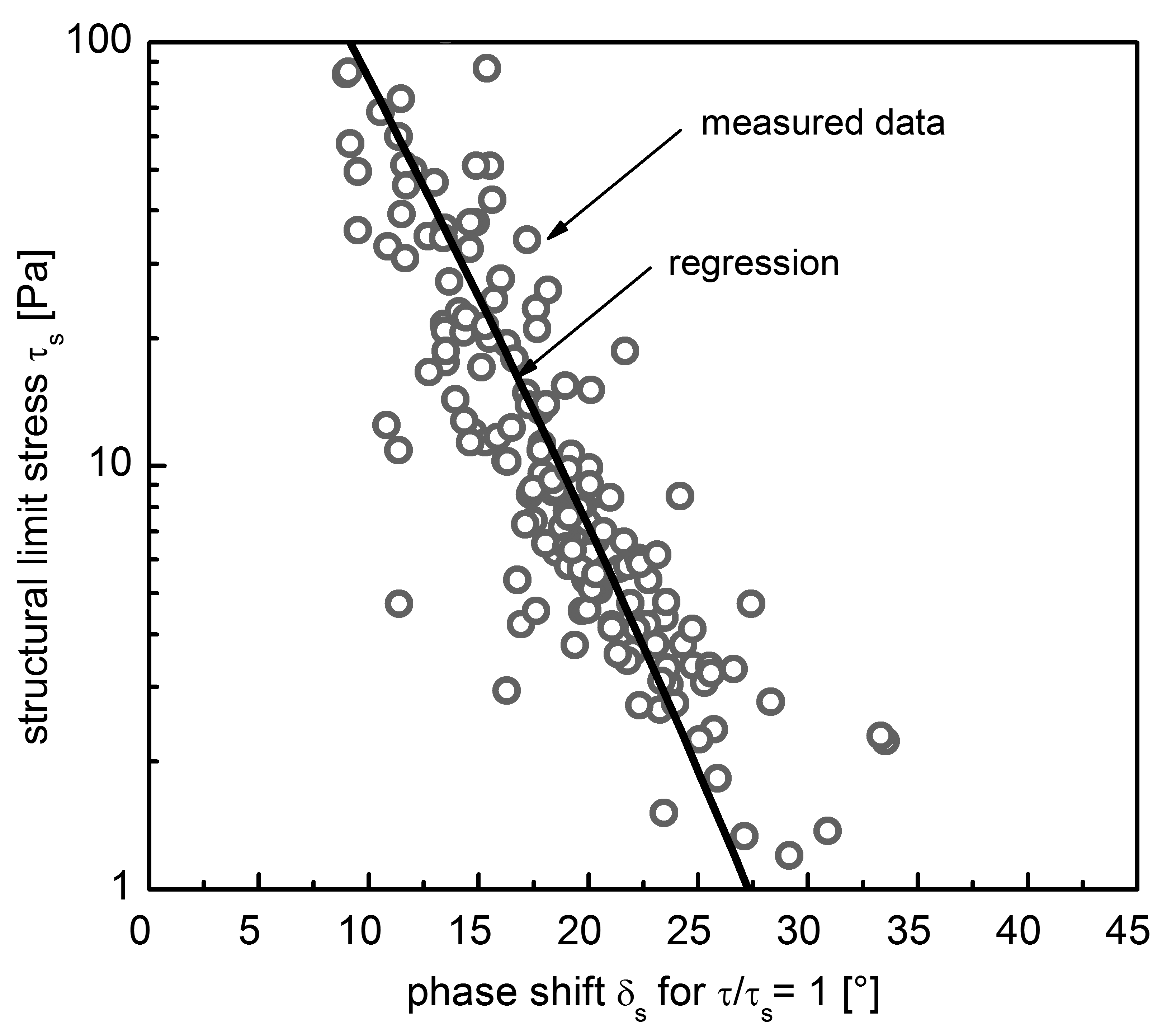 MarginDimensionValueCommenttop[cm]1.50first column to be formatted with left orientationbottom[cm]1.50columns with values to be formatted with centred orientationinner side[cm]2.50-outer side[cm]1.50-(1)